Notre sortie du mercredi 16 mars au Théâtre du Vésinet : SorcièresMercredi 16 mars nous sommes allés au théâtre du Vésinet à pieds, avec la classe de Madame Ray Capet, pour voir la pièce appelée « Sorcières ».L’actrice racontait le point de vue des sorcières dans trois contes différents :Hansel et Gretel La belle aux bois dormantsRaiponceSur scène, il y avait aussi : une musicienne, une chanteuse et un chanteur d’opéra qui ont interprété des airs célèbres.Cette représentation était très réussie car elle était drôle, bien jouée et elle nous a permis d’entendre des chants connus.Toute la classe.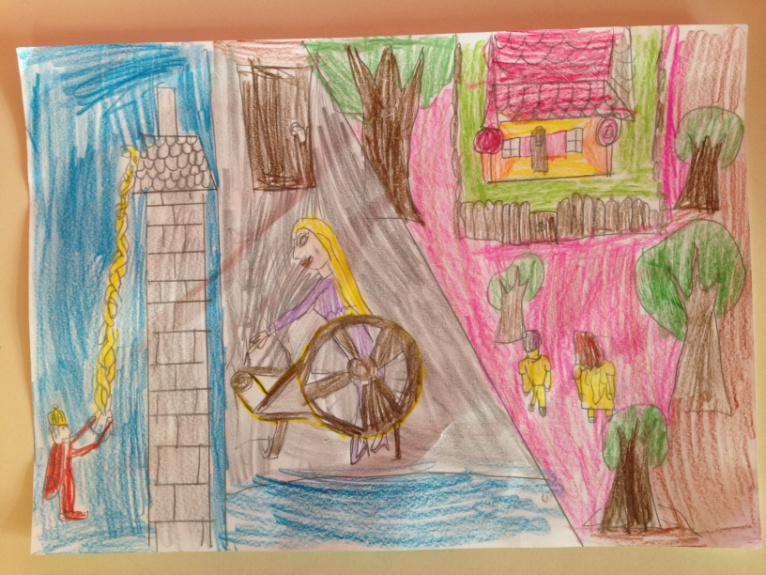 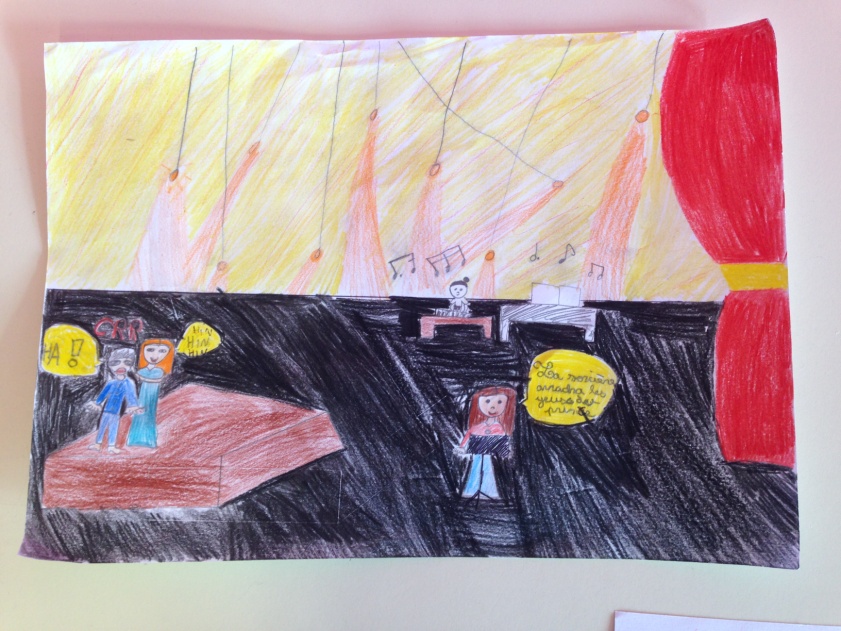 